DAYBEFORE SCHOOL CLUBSLUNCH CLUBSAFTER SCHOOL CLUBSCOMPETITIVE FIXTURES 1COMPETITIVE     FIXTURES 2LOCAL AREA CLUBS (FEES APPLY)MOND            GCSE REVISION 3.30-4.30 INVITE ONLYGCSE REVISION 4.30-5.30 – ALLALL YEARS ATHLETICS CLUBCOME AND PLAY TENNIS – ALL YEARSTUESMORNING FITNESS 7:15- 7:45 GBDYEAR 10/11 VOLLEYBALLYEAR 9 GIRLS ROUNDERS ECY/LHNYEAR 8/9 CRICKETGBDDEVILS NETBALL CLUB LHN              7-8PM CAMS HILLWEDGCSE DANCE TECHNIQUE (Week A only) FWNTrampoline (GCSE only) LHNINDOOR TENNIS CLUB – ALL YEARSDWY                     ALL YEARS DANCE CLUB FWNALL YEARS ATHLETICS CLUBCOME AND PLAY TENNIS – ALL YEARSBTEC INTERVENTIIONSOUTH HANTS FALCONS VOLLEYBALL RGR  6:30-8PM CAMS HILLTHURSGCSE BADMINTON & TABLE TENNIS LHN                              ALL YEARS SOFTBALL CLUB                         GCSE DANCE TECHNIQUE FWN                   COME AND PLAY TENNIS – ALL YEARSYEAR 7 BOYS INDOOR CRICKETDWYYEAR 10 GIRLS ROUNDERSLHN / ECYFRIYEAR 7/8/9 VOLLEYBALLALL YEARS TENNIS ACTIVE ACADEMY (FEES APPLY) DWY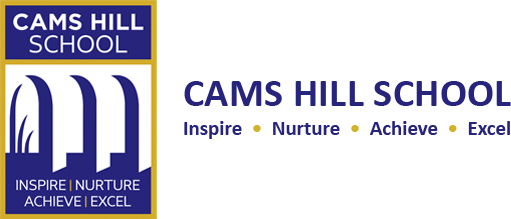 